Progetto “Opportunità lavoro”Fondazione Cariverona - “Ambito Volontariato Filantropia e Beneficenza” Prot. 1505 23/06/2015BANDO DI SELEZIONEPER L’ASSEGNAZIONE DI 15 BORSE DI TIROCINIO“Una rete territoriale di giovani e di Informagiovani per l'orientamento”Art. 1 PRESENTAZIONE L’“Azione 2 - Piano dell’Orientamento e Network delle competenze: una rete territoriale di giovani e di Informagiovani per l'orientamento” del progetto “Opportunità Lavoro” attivato grazie al finanziamento di Fondazione Cariverona dalla Provincia, in collaborazione con la Camera di Commercio di Mantova e le due rispettive Aziende speciali Forma e PromoImpresa – Borsa Merci,  è volta a promuovere il coinvolgimento della rete territoriale degli Informagiovani e direttamente dei giovani mantovani nelle azioni di orientamento da sviluppare capillarmente sul territorio.L’azione si basa sul Servizio Informagiovani Provinciale (SIP), nato nel luglio del 2000 dalla volontà dell'Amministrazione Provinciale di Mantova e di 35 Comuni del territorio di promuovere e sostenere lo sviluppo dei servizi Informagiovani, che grazie ad un Coordinamento provinciale e al supporto di un'Agenzia Informagiovani, garantisce importanti servizi funzionali alla concreta operatività dei singoli Centri e/o alle realtà senza Centro, ma interessate a svilupparsi in tale direzione:formazione degli operatori che dovrà prevedere azioni di aggiornamento rivolte agli operatori in servizio e momenti di confronto e verifica tra gli operatori dei centri per uno scambio di informazioni e buone prassi e forme di tutoring e affiancamento per gli operatori in ingresso in collaborazione con i Centri Informagiovani;aggiornamento banche dati sviluppate dal servizio Informagiovani provinciale relative a corsi, concorsi pubblici, borse di studio, offerte di lavoro, presenti a livello provinciale, concorsi culturali, enti e associazioni, servizi e strutture, link utili e segnalazioni di interesse nazionale sui temi indicati nel piano di classificazione provinciale;produzione di materiale informativo sui settori informativi di pertinenza dei servizi Informagiovani (lavoro, tempo libero, formazione, estero, vita sociale, turismo);sviluppo e manutenzione di una banca dati per la gestione dei contatti e dei nuovi utenti;messa a disposizione di una sezione intranet ove scaricare materiali utili per la gestione del servizio (modelli, bibliografia, pubblicazioni monotematiche);consulenza per avvio di progetti di Informagiovani e/o Informagiovani sovracomunali: raccolta dei bisogni, verifica della fattibilità, progettazione, stesura convenzione; supporto alla promozione dei centri Informagiovani.L’Azienda Speciale FOR.MA., grazie al contributo di Fondazione Cariverona, mette quindi a disposizione, quale soggetto promotore all’interno delle future convenzioni di tirocinio, 15 borse da 400,00 mensili onnicomprensivi per svolgere 3 mesi di tirocinio all’interno della rete Informagiovani, secondo gli obiettivi, le modalità e le regole di svolgimento definiti da progetti formativi individuali formulati secondo i “Nuovi indirizzi regionali in materia di Tirocini” (Dgr 825 del 25 ottobre 2013). Grazie alla regia della Rete Informagiovani territoriale, i candidati selezionati avranno la possibilità di:incrementare la partecipazione giovanile e la possibilità di ampliare ulteriormente il raggio d’azione della Rete Informagiovani; coinvolgere e formare un team di giovani per distretto sui temi dell’orientamento affinché possano gestire e comunicare le opportunità per l’inserimento lavorativo, orientando i coetanei verso i servizi del territorio, nell’ambito di specifiche iniziative pubbliche e/o di attività di supporto e accompagnamento individuale da erogare sul territorio.articolare sull’intero territorio, attraverso il coinvolgimento diretto dei giovani in qualità di facilitatori e uno sviluppo della Rete Informagiovani, momenti di supporto e orientamento alla predisposizione e messa in rete del CV. Tenendo conto della composizione della rete Informagiovani territoriali, saranno attivate le seguenti borse allocate nelle seguenti aree di svolgimento:Distretto di Asola – 2 borse a supporto dell’Informagiovani di Asola, utili anche ad incrementare la diffusione negli altri comuni del distretto;Distretto di Guidizzolo – 2 borse a supporto dell’Informagiovani Itinerante Castiglione d/s Cavriana Goito Guidizzolo Medole Monzambano Ponti s/m Solferino Volta Mantovana;Distretto di Mantova – 1 borsa a supporto degli Informagiovani di Curtatone e San Giorgio e 1 borsa a supporto dell’azione di sviluppo di nuovi centri promossa dai Comuni di Porto Mantovano e Roverbella;Distretto di Ostiglia – 2 borse a supporto degli Informagiovani di Ostiglia e Sermide;Distretto di Suzzara – 2 borse a supporto degli Informagiovani di Gonzaga, Pegognaga e San Benedetto;Distretto di Viadana – 1 borsa a supporto dell’Informagiovani di Bozzolo e 1 borsa dell’Informagiovani di Viadana;Coordinamento Rete Informagiovani – 3 borse a supporto dell’azione svolta dal coordinamento in stretta sinergia con l’intera rete.Art. 2 REQUISITI DI AMMISSIONE Per partecipare alla selezione è richiesto il possesso di un diploma di scuola media superiore e dei requisiti previsti da Regione Lombardia per l’attivazione di un tirocinio extracurriculare secondo i Nuovi indirizzi regionali in materia di Tirocini (Dgr 825 del 25 ottobre 2013): a) Tirocini “formativi e di orientamento”, finalizzati ad agevolare le scelte professionali e l’occupabilità dei giovani nel percorso di transizione tra scuola e lavoro mediante una formazione a diretto contatto con il mondo del lavoro. I destinatari sono i soggetti che hanno conseguito un titolo di studio entro e non oltre 12 mesi, inoccupati in cerca di occupazione, disoccupati e occupati con contratto di lavoro o collaborazione a tempo ridotto; b) Tirocini di “inserimento/reinserimento al lavoro”, finalizzati a percorsi di inserimento/reinserimento nel mondo del lavoro. Sono rivolti a inoccupati in cerca di occupazione, a disoccupati, a lavoratori sospesi, in mobilità e a occupati con contratto di lavoro o collaborazione a tempo ridotto; c) Tirocini formativi e di orientamento o di inserimento/reinserimento in favore di disabili di cui all’articolo 1, comma 1, della legge n. 68/99, persone svantaggiate ai sensi della legge 381/91.Ogni candidato potrà candirsi ad un massimo di due aree di svolgimento di cui all’Art. 1. Art. 3 CRITERI DI SELEZIONE La Commissione giudicatrice, nominata attraverso un atto successivo del Direttore, valuterà i curriculum e i titoli pervenuti ai fini dell’ammissione al successivo colloquio, secondo la seguente griglia di valutazione: titoli di studio inerenti le tematiche sviluppate, massimo 60 punti; esperienze nell’attività in oggetto, massimo 30 punti; conoscenza delle lingue estere, massimo 10 punti; I primi 6 candidati per ciascun’area di svolgimento emergenti da suddetta valutazione saranno ammessi a partecipare ad un colloquio, in data 3 settembre alle ore 9.00, utile sia a verificare le conoscenze e le capacità relazionali, sia ad approfondire gli aspetti motivazionali connessi alla candidatura, giungendo così a definire sette graduatorie (una per ciascuna area di svolgimento) dei candidati utile ad individuare i tirocinanti indicatiArt. 4 PRESENTAZIONE DELLE CANDIDATURE Le domande di partecipazione devono essere presentate entro e non oltre il giorno 21 agosto 2015 alle ore 12.00 presso l’ufficio protocollo di FOR.MA, complete della documentazione sotto descritta a) Modulo di candidatura scaricabile dalla pagina web da compilare, stampare e firmare; b) Curriculum Vitae in formato europeo - Si ricorda che i CV devono contenere l’autorizzazione al trattamento dei dati personali ed essere datati e firmati (esempi o modelli si possono recuperare alla pagina http://europass.cedefop.europa.eu/it/documents/curriculum-vitae); c) Documento di identità in corso di validità d) Stato Occupazionale e modello C.O.B. emessi dal Centro per l’Impiego di riferimento rispetto al Comune di residenza.Gli uffici resteranno chiusi dall’8 al 16 agosto. La documentazione, completa in tutte le sue parti (pena l’esclusione dalla selezione), deve pervenire entro la data di scadenza al seguente indirizzo Posta Elettronica Certificata (PEC) formamn@legalmail.it (indicando nell’oggetto che si desidera inviare la mail all’ufficio protocollo) o consegnata a mano presso il servizio protocollo dell’Azienda Speciale FOR.MA, dal lunedì al venerdì dalle 8.30 alle 12.30 al seguente indirizzo: Formazione Mantova – FOR.MA Via Gandolfo 13 46100 Mantova Indicando sulla busta la dicitura “Una rete territoriale di giovani e di Informagiovani per l'orientamento”. f.to Il direttore di For.Madr. Andrea Scappi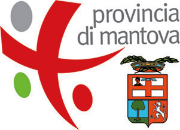 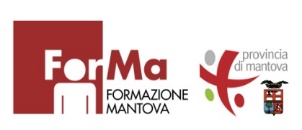 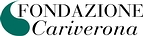 